Wilson Avenue SchoolSummer Reading AssignmentStudents Entering 4th Grade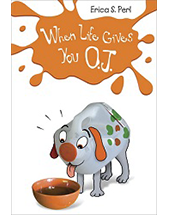 Required Book:  When Life Gives you O.J. by Erica S. PerlRequired Assignments:After reading When Life Gives You O.J., complete the questions below.Comprehension Questions – Complete the questions below. Be sure to answer using complete sentences. Cite evidence from the text to support your responses. Please write or type the answers on a separate sheet of paper neatly.Summarize why Ace thinks having the orange juice jug as a “practice dog” will help Zelly to eventually get a real dog.During breakfast, what is Sam’s reaction to Zelly’s practice dog?Why does Zelly feel better about O.J. at the end of chapter 3 compared to the beginning of the chapter?Explain why Jeremy is so interested in O.J. when Zelly first tells him about it.When Jeremy invites Zelly to play tennis, Zelly’s mom immediately “jumps up” to go look for her old tennis racket.  What does this show about her mom?What happens immediately after Zelly returns to her mom after getting papers about the animal shelter?What is the main reason why Zelly decides to start a dog walking service? Please describe.What happens immediately after Zelly asks Jeremy what he did to get his bike?What does Zelly most likely think when she comes home with Allie and sees Ace’s note on O.J.?What causes Ally and Zelly to both laugh while they are out for a walk?When Zelly thinks about leaving O.J. at home during the sleepover, she thinks back to what her parents said about getting a dog and writes, “That when would turn into an if in a heartbeat.” What does that sentence mean?When mom says that Ace’s “heart is in the right place,” what does she mean by that?Summarize Ace’s argument about why Zelly should continue to take care of O.J.Describe Zelly’s emotions as she went upstairs to answer the phone.  Then describe how her emotions changed after the phone call.How did Zelly’s grandfather get the nickname “Ace?”How did Jeremy get his bike and why was it so difficult to earn?What caused Nicky to behave in a way that Zelly had never see before?Zelly’s keeps O.J. at the top of her dresser even after she gets her new dog.  What does this show about how she feels about O.J.?